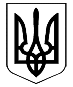 ВЕЛИКОДИМЕРСЬКА СЕЛИЩНА РАДАБРОВАРСЬКОГО РАЙОНУ КИЇВСЬКОЇ ОБЛАСТІР І Ш Е Н Н ЯПро співфінансування проекту      Відповідно до постанови Кабінету Міністрів України  від 16.03.2016 № 200  «Деякі питання надання субвенції з державного бюджету місцевим бюджетам на формування інфраструктури об’єднаних територіальних громад», керуючись п.22 ст.26, ст.59 Закону України «Про місцеве самоврядування в Україні», враховуючи позитивні висновки та рекомендації постійної комісії з питань планування фінансів, бюджету, соціально-економічного розвитку, промисловості, підприємництва, інвестицій та зовнішньоекономічних зв’язків,  селищна рада В И Р І Ш И Л А:1. Передбачити в бюджеті кошти у сумі 124,93 тис. грн. на співфінансування проекту «Будівництво артсвердловини в с.Шевченкове Броварського району Київської області» який планується реалізовувати  за рахунок коштів субвенції з державного бюджету місцевим бюджетам на формування інфраструктури об’єднаних територіальних громад.2. Контроль за виконанням цього рішення покласти на постійну комісію з питань планування фінансів, бюджету, соціально-економічного розвитку, промисловості, підприємництва, інвестицій та зовнішньоекономічних зв’язків.    Селищний голова					               А. Бочкарьовсмт Велика Димерка23  травня 2018 року№ 192   IX – VІІ